Designing Your Rainwater Harvesting System Components:Catchment systemRoof material:                                                     Efficiency factor: Slope: steep / flatCatchment surface area(s) ft2:Conveyance system GuttersLeaf ScreensDownspouts: Sizing Diverter System:OverflowFirst flush (optional)Filter:Storage: MaterialVolume needed (refer to worksheets)Distribution system:Gravity fed or pump?Treatment system (optional)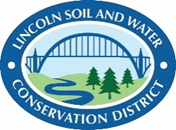 CatchmentCatchment  (ft2)Downspout (in2)                   100:1 RatioDownspout Dimensions (in x in) Roof Area--# of Downspouts--Area per Downspout